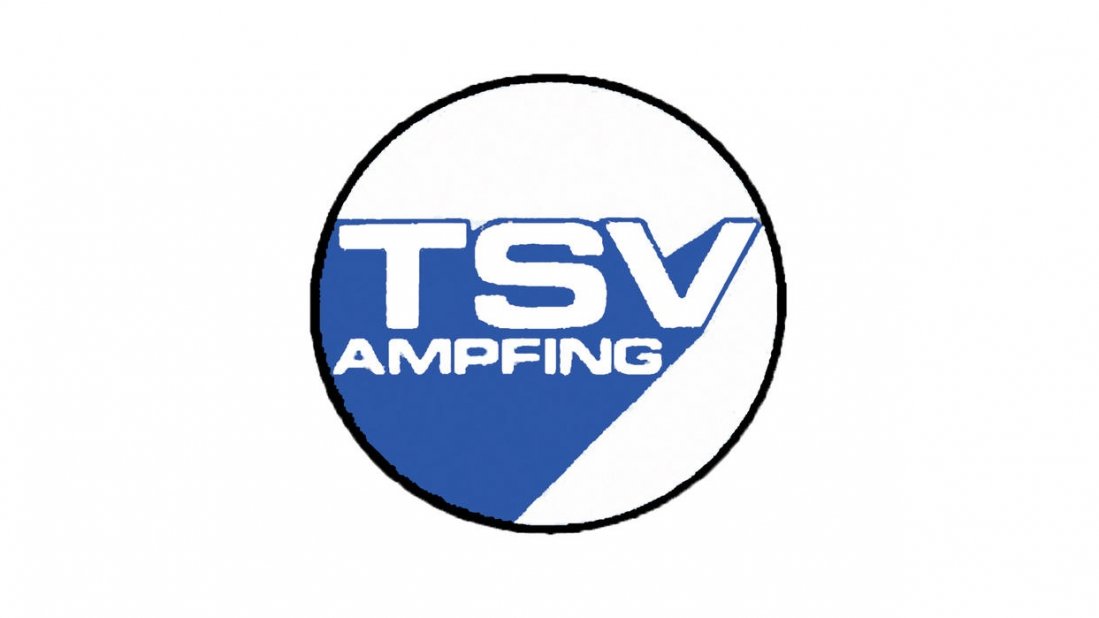 Endlich wieder Fußball Endlich wieder positive Zeichen für die KinderAb Freitag den 07.Mai bietet der TSV Ampfing Jugendfussball Kinder bis 14 Jahren Eingeschränktes Training an. Eine erste PerspektiveWo zuvor die Notbremse eingriff, bietet sich den Kids nun eine erste Perspektive: Seit dem 28. April dürfen Kinder unter 14 Jahren auch bei einer Inzidenz über 100 im Freien trainieren: In Gruppen bis maximal fünf Personen und kontaktlos - so steht es in der derzeitigen Corona-Verordnung.Auch wenn keine Zweikämpfe und damit auch kein Abschlussspiel möglich sind: Die Kids freuen sich dennoch. Die Nachwuchskicker sind motiviert und werden sich auspowern. In Fünfer Gruppen können die Kinder Stationen mit Koordination, Dribbling und Abschluss Trainieren.Der TSV Ampfing kann 3 Fußballplätze zeitgleich nutzen, weil hier für jede Mannschaft ein ganzer Platz zur Verfügung steht. Es ist schön zu sehen wie die Kinder es vermisst haben und wir Erwachse machen es ihnen möglich. Die jungen Schweppermänner wissen ganz genau wie die ersten Trainingseinheiten aussehen. Der TSV war im letzten Jahr, eine von den ersten Vereinen die ein Hygienekonzept aufgestellt und umgesetzt hatte. Auch damals war zuerst kontaktlos in Fünfer Gruppen möglich. Deshalb können wir aus unserer Erfahrung vom letzten schöpfen, hier wissen die Kinder und Trainer/Eltern was auf sie zukommt. Das wichtigste im Moment ist die Freude, den Spaß und die Unbekümmertheit der Kinder zu fördern. Bewegung und sich austoben, auch mal andere Gesichter ohne Maske auf dem Spielfeld zu sehen. Was neu dazugekommen ist, die Trainer brauchen einen negativen                      PCR Test (48std gültig) ein Antigen oder Selbsttest (24 std gültig).                Geimpfte oder Genesene Trainer werden den negativ Getesteten gleichgestellt.